 IB Physics Chapter 8 SyllabusAngular MechanicsA/BIn Class:In Class:Due on this class:5Jan 17/21DI-Demos - Cannon/Match rockets/Angular SheetDI-Demos - Angular QuantitiesGW-Vector Momentum LabGW-Conservation of Momentum LabGW-Conservation of Momentum problems (7.2)GW-Energy and Momentum problems (7.3)DI-Demos - Cannon/Match rockets/Angular SheetDI-Demos - Angular QuantitiesGW-Vector Momentum LabGW-Conservation of Momentum LabGW-Conservation of Momentum problems (7.2)GW-Energy and Momentum problems (7.3)VF 8A Angular QuantitiesVF 8B Angular ConversionsVF 8C Tangential RelationshipsFinalsGroup Final for IB QuestionsGroup Final for IB QuestionsGroup Final for IB Questions6Jan28/29GW-7.2, 7.3, 8.1DI-Torque and Moment of Inertia demosTurn in: Angular Quantities 8.0 (At beginning of period!)VF 8ABC, 8D, 8ETurn in: Angular Quantities 8.0 (At beginning of period!)VF 8ABC, 8D, 8E1Jan 30/31SA7.2 Conservation of MomentumSA7.3 Energy and Momentum SA8.1 Angular KinematicsTurn in: FA7.2, FA7.3, FA8.1Turn in: Vector Momentum and COM labsTurn in: FA7.2, FA7.3, FA8.1Turn in: Vector Momentum and COM labs@%#$Feb3/4Valuable Standardized Testing (VST)Valuable Standardized Testing (VST)Valuable Standardized Testing (VST)2Feb5/6(some people finish up VST)GW-8.2 Angular DynamicsGW-FA8.2VF 8F-Torque, 8G-Moment of InertiaVF 8F-Torque, 8G-Moment of Inertia3Feb7/10GW-8.2 Angular DynamicsGW-FA8.2VF 8J, 8K 8L VF 8J, 8K 8L 4 Feb 11/12SA8.2-Angular Dynamics (first 30)VF-8I Rolling DynamicsDI-Rolling Dynamics Demo/ExampleTurn in: FA8.2Turn in: FA8.25Feb13/18GW-Energy and Momentum 8.3DI-DemosVF 8M, 8NOPVF 8M, 8NOP6Feb19/20SA8.3-Energy and Momentum (first 30)VF-8Q, 8RDI-Cross Product/PrecessionTurn in: FA8.3Turn in: FA8.37Feb21/24DI-GyroscopesGW-Gyroscope InvestigationVF 8Q, 8RVF 8Q, 8R1Feb 26/27Statics!!!!!!VF 9A, 9B, 9CTurn in: Gyroscope InvestigationVF 9A, 9B, 9CTurn in: Gyroscope Investigation1 Lab:Gyroscope Investigation3 Formative/Summative Assessments8.1 – Rotational Kinematics8.2 – Rotational Dynamics8.3 – Rotational Energy and MomentumHandouts: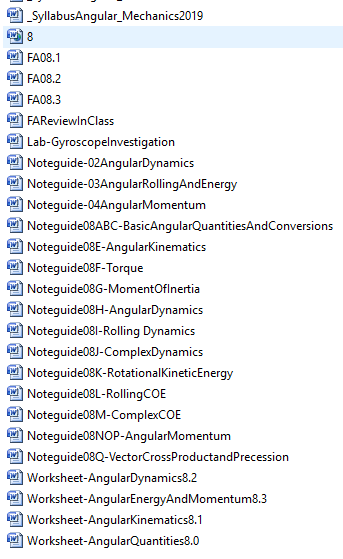 